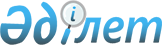 Об определении видов и порядка поощрений, а также размера денежного вознаграждения граждан, участвующих в обеспечении общественного порядка в Астраханском районе
					
			Утративший силу
			
			
		
					Постановление акимата Астраханского района Акмолинской области от 17 июля 2018 года № 149. Зарегистрировано Департаментом юстиции Акмолинской области 30 июля 2018 года № 6743. Утратило силу постановлением акимата Астраханского района Акмолинской области от 10 апреля 2019 года № 83
      Сноска. Утратило силу постановлением акимата Астраханского района Акмолинской области от 10.04.2019 № 83 (вводится в действие со дня официального опубликования).

      Примечание РЦПИ.

      В тексте документа сохранена пунктуация и орфография оригинала.
      В соответствии с подпунктом 3) пункта 2 статьи 3 Закона Республики Казахстан от 9 июля 2004 года "Об участии граждан в обеспечении общественного порядка", акимат Астраханского района ПОСТАНОВЛЯЕТ:
      1. Определить виды и порядок поощрений, а также размер денежного вознаграждения граждан, участвующих в обеспечении общественного порядка в Астраханском районе, согласно приложению к настоящему постановлению.
      2. Контроль за исполнением настоящего постановления оставляю за собой.
      3. Настоящее постановление вступает в силу со дня государственной регистрации в Департаменте юстиции Акмолинской области и вводится в действие со дня официального опубликования.
      "СОГЛАСОВАНО"
      17.07.2018 Виды и порядок поощрений, а также размер денежного вознаграждения граждан, участвующих в обеспечении общественного порядка в Астраханском районе Глава 1. Виды поощрений
      1. Благодарственное письмо акима Астраханского района.
      2. Денежное вознаграждение. Глава 2. Порядок поощрений
      3. Настоящий порядок регулирует вопросы организации поощрения граждан, участвующих в охране общественного порядка в Астраханском районе.
      4. Вопросы поощрения граждан, участвующих в обеспечении общественного порядка, рассматриваются комиссией, создаваемой постановлением акимата Астраханского района (далее – комиссия).
      5. Представление о поощрении граждан, принимающих активное участие в охране общественного порядка, вносится на рассмотрение комиссии государственным учреждением "Отдел внутренних дел Астраханского района Департамента внутренних дел Акмолинской области Министерства внутренних дел Республики Казахстан" (далее – ОВД).
      6. Основанием для поощрения является протокольное решение, принимаемое комиссией.
      7. Выплата денежного вознаграждения производится ОВД за счет средств областного бюджета.
      8. Для выплаты денежного вознаграждения дополнительно издается приказ начальника ОВД согласно решению, принятому комиссией.
      9. Вручение благодарственного письма акима Астраханского района, денежного вознаграждения гражданам за вклад в обеспечении общественного порядка осуществляется ОВД в торжественной обстановке. Глава 3. Размер денежного вознаграждения
      10. Размер денежного вознаграждения устанавливается комиссией с учетом внесенного поощряемым вклада в обеспечение общественного порядка, а также объема ущерба, который мог быть нанесен в результате противоправного действия, которое было пресечено им или с его участием и не превышает 20 кратного месячного расчетного показателя.
					© 2012. РГП на ПХВ «Институт законодательства и правовой информации Республики Казахстан» Министерства юстиции Республики Казахстан
				
      Исполняющая обязанности
акима Астраханского
района

Ж.Шахпутова

      Начальник государственного учреждения
"Отдел внутренних дел Астраханского
района Департамента внутренних дел
Акмолинской области Министерства
внутренних дел Республики Казахстан"

А.Уразалин
Приложение
к постановлению акимата
Астраханского района
от 17 июля 2018 года 
№ 149